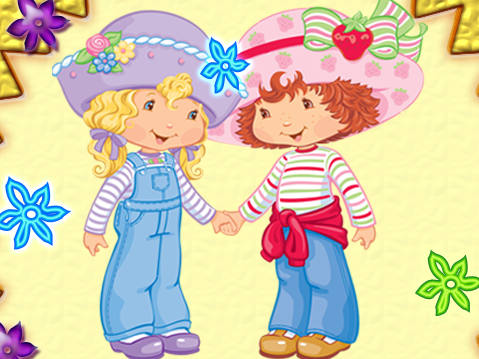 План:         1.Консультация воспитателя на тему: «Первые уроки дружбы»        2.Игровой тренинг с родителями «Давайте поиграем» (игры на формирование межличностных отношений)        3.Тест на «выявление уровня коммуникативных навыков детей»       4.Вручение  памятки  родителям « Как помочь ребёнку подружиться»Цели: Ознакомить родителей с особенностями общения ребёнка-дошкольника со сверстникамиОзнакомить с играми, способствующими формированию межличностных отношенийПровести тест на выявление уровня общения ребёнка            Ход собрания:1 слайд. Сегодня мы собрались, чтобы побеседовать на тему «о детской дружбе, об общении дошкольников со сверстниками». Наверное, редко кто задаёт себе вопрос, зачем нужны друзья моему ребёнку. Мы даже не сомневаемся в том, что дружба - штука необходимая и очень важная. Всё верно. Но далеко не все родители знают, что в становлении этого самого представления наших детей о дружбе, мы должны принять самое что, ни на есть активное участие. Ребёнка нужно учить дружить. А понятие дружбы очень обширное. Это и умение справляться с проявлениями собственного эгоизма, и уважение к мнению других людей, и желание приходить на помощь, сочувствовать и сопереживать, быть добрым и щедрым, внимательным и заботливым.2 слайд. Дружба - это особый вид устойчивых, индивидуальных межличностных отношений, характеризующихся взаимной привязанностью друг к другу. Дружба предусматривает соблюдение не писаного «кодекса», нарушение которого, ведёт к прекращению дружбы, либо к поверхностным приятельским отношениям, либо даже вражде.Почему мы именно эту тему сегодня затрагиваем на собрании? Потому что дети ваши вошли в тот возраст, когда общение со сверстниками становиться для вашего ребёнка самым важным и значимым. Ведь с детьми ребёнок ведёт себя совсем иначе, чем со взрослыми: он раскрепощён, более самостоятелен. Само же общение развивает ребёнка как личность: учит взаимодействовать, проявлять сочувствие, справедливость, чуткость. А самое главное к 6 годам дети стремятся завоевать уважение сверстников: в нашей группе все это делают по- разному: кто-то принесёт что-нибудь, чтобы похвалиться, кто-то поделится, кто-то силой берёт, задирается, но чаще с таким дети потом не играют.Во времена нашего детства у нас, как правило, не было недостатка в приятелях. Мы начинали самостоятельные прогулки во дворах гораздо раньше наших собственных детей. Мы играли в дворовые игры, которые сами по себе были замечательным пособием, научившим нас взаимовыручке, дружескому участию, показавшему пути решения споров и конфликтов. Долгое время считалось, что общение сверстников складывается само собой, не требует вмешательство взрослого, и уж совсем дикой казалась мысль, что детей надо учить играть. Сегодня это делать необходимо. Дети разучились общаться друг с другом, т.е. не умеют. Они конечно вместе играют, рассказывают друг другу что то, но не получается выслушать друг друга, каждый старается сказать сам, в редком случае выслушать другого, порадоваться успехам, или утешить. Мы в группе много говорим с детьми о дружбе, как поступают настоящие друзья, проигрываем различные ситуации, где детям надо проявить сочувствие другу, суметь договориться именно с помощью слов, а не кулаков.  Часто случаются ссоры между детьми именно из–за того, что дети не умеют договариваться, уступать другому. Поэтому видя возникший конфликт между детьми, мы его обязательно разбираем, даём каждому ребёнку высказаться. Видеоролик про детей «Дружба»В основном у нас  в группе преобладает дружба поочерёдно со многими детьми, в зависимости от обстоятельств. Но уже появляется и парная дружба, которая характеризуется глубокой симпатией. Дети дружат с теми, к кому испытывают симпатию и уважение. И уже возрастает избирательность дружеских контактов. Дети играют по 2-3 человека, игровые предпочтения могут меняться.   Проведя опрос среди детей нашей группы, с кем ему хочется дружить, в лидеры вышли – Владик, Алёша (12), Матвей, Артём, Даша, Антоша (11). Почему дети хотят с ними дружить: назвали такие качества как доброта, умение делиться, не дерётся, не кричит, не капризничает.  Но лидеры конечно же могут и меняться, если провести например опрос ещё раз, в лидеры могут выйти и другие дети или остаться эти, т.е. пока в 5 лет отношения не устойчивые, в зависимости от обстоятельств.  Но к 7 годам возникают более устойчивые избирательные отношения, появляются первые ростки дружбы. Игра «Устами младенца»Уважаемые родители, вы все когда-то были детьми, не знали многих слов, но объясняли их по-своему. Попробуйте узнать слова по описанию.Это когда все вместе: мама, папа, сестра и  я (семья).Самый нежный, самый дорогой, самый любимый человек на земле (мама).Место, где мы все бываем вместе (дом).За столом утром (завтрак)Бывает один раз в году, но все его очень любят и ждут  (день рождения).Это такое маленькое, пищащее, доставляющее много хлопот, но его все любят. (ребенок).В них играют все дети (игрушки).Это взрослые, но в будущем, когда вырастут, а сейчас они маленького роста (дети).Вы прекрасно справились с заданием, можно с уверенностью сказать, что вы понимаете своих детей.Музыкальное задание Давайте посмотрим, поёте ли вы песни со своими детьми? Предлагаю узнать, о ком или о чем поется в песне?Она всё лежит да на солнышко глядит. (Черепаха)Представьте себе: зелёненький он был. (Кузнечик)Он ничего не проходил, ему ничего не задавали. (Антошка)Он бежит, качается. (Вагон)Они бегут неуклюже. (Пешеходы)С нею весело шагать по просторам. (Песня)От неё становится всем теплее. (Улыбка)Тест на выявление уровня коммуникативных навыков детей1.Как часто ваш ребёнок применяет слова вежливости в общении с друзьями?А) ВсегдаБ) НикогдаВ) В зависимости от настроения2.Как ваш ребёнок устанавливает контакт со сверстниками?А) Легко, ему нравится заводить новых друзейБ) Ему необходимо время, чтобы привыкнуть к новому коллективуВ) Он не любит общение со сверстниками, потому что сам никогда не выходит на контакт3..Как ваш ребёнок ведёт себя в разговоре со сверстниками? А) Может внимательно выслушать собеседникаБ) Старается быстрее закончить разговорВ) Много говорит, постоянно перебивает, своего собеседника4.Как ребёнок ведёт себя по отношению к сверстнику, когда тот чем-то расстроен?А) Старается помочь, успокоить, развеселитьБ) Не обращает на него вниманиеВ) Раздражается, когда кто-то расстроен5.Как ведёт себя ваш ребёнок, когда друг делится с ним чем-то радостным?А) Искренне радуется вместе с нимБ) Ему безразлична радость другого ребёнкаВ) Вызывает зависть, раздражается6.Может ли ваш ребёнок выражать своё настроение словами «Мне грустно», «мне весело» и т.дА) ДаБ) не всегдаВ) нет7.Как чаще ведёт себя ваш ребёнок в конфликтной ситуации?А) Пытается разрешить проблему по взрослому, спокойно без криков и упрёковБ) начинает плакать, обижается, капризничаетВ)  резко обрывает сверстника, категорически показывая, что тот не прав8.Как чаще всего ведёт себя ваш ребёнок, когда кто-то из детей оскорбляет, обзывает его?А) достойно ответитБ) промолчит и пойдёт жаловаться взрослымВ) оскорбляет в ответ9.Как ребёнок реагирует на наказания?А) соглашается с тем, что заслужил егоБ) Начинает плакатьВ) спорит, не соглашается с наказаниемБольшинство ответов «А»У вашего ребёнка хорошие, доброжелательные взаимоотношения со сверстниками. Он общителен, легко налаживает контакт с новыми детьми. Всегда готов выслушать, помочь (в силу своих возможностей), успокоить того, кто расстроен, искренне порадоваться с тем, кто рад. Ребёнок адекватно ведёт себя в конфликтных ситуациях. Большинство ответов «Б»У ребёнка возникают трудности во взаимоотношениях со сверстниками, в силу его застенчивости, замкнутости или наоборот агрессивности. Он всячески избегает общения с новыми людьми (детьми), любого контакта со сверстниками, не радуется вместе с ними, не сочувствует, не участвует в спорах, боится конфликтных ситуаций и наказаний, постоянно плачет, жалуется.Большинство ответов «В»На первый взгляд можно сказать, что ребёнок общителен, активен, но на самом деле он зациклен на своих переживаниях. Он не идёт первым на контакт, его раздражает чужое горе или радость. При общении много говорит и требует, чтобы слушали только его. Такой ребёнок часто попадает в конфликтные ситуации, дерзит детям, оскорбляет их. Скорее всего, это наигранно, таким образом, он скрывает эмоциональные переживания, показывая, будто у него всё хорошо, он лучше всех, но в глубине души он может думать совершенно иначе. В заключение хочется сказать, что от того, как ребёнок общается сейчас, ещё в дошкольном возрасте, зависит его будущее. Ведь мы живём в обществе, постоянно налаживая контакты с разными людьми. Если вы научите ребёнка коммуникативным навыкам как можно раньше, то ребёнку будет легко пройти процессы социализации и реализоваться в обществе.Спасибо за внимание!